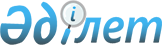 О внесении изменений в решение Жалагашского районного маслихата от 25 декабря 2023 года № 12-9 "О бюджете сельского округа Енбек на 2024-2026 годы"Решение Жалагашского районного маслихата Кызылординской области от 29 мая 2024 года № 20-7
      Жалагашский районный маслихат РЕШИЛ:
      1. Внести в решение Жалагашского районного маслихата "О бюджете сельского округа Енбек на 2024-2026 годы" от 25 декабря 2023 года № 12-9 следующие изменение:
      пункт 1 изложить в новой редакции:
      "1. Утвердить бюджет сельского округа Енбек на 2024 – 2026 годы согласно приложениям 1, 2 и 3 к настоящему решению соответственно, в том числе на 2024 год в следующих объемах:
      1) доходы – 107 126 тысяч тенге, в том числе:
      налоговые поступления – 2 904 тысяч тенге;
      неналоговые поступления – 0;
      поступления от продажи основного капитала – 0;
      поступления трансфертов –104 222 тысяч тенге;
      2) затраты – 107 976,8 тысяч тенге;
      3) чистое бюджетное кредитование – 0;
      бюджетные кредиты – 0;
      погашение бюджетных кредитов – 0;
      4) сальдо по операциям с финансовыми активами – 0;
      приобретение финансовых активов – 0;
      поступления от продажи финансовых активов государства – 0;
      5) дефицит (профицит) бюджета – -850,8 тысяч тенге;
      6) финансирование дефицита (использование профицита) бюджета– 850,8 тысяч тенге;
      поступление займов – 0;
      погашение займов – 0;
      используемые остатки бюджетных средств – 850,8 тысяч тенге.".
      приложения 1 указанному решению изложить в новой редакции согласно приложению к настоящему решению.
      2. Настоящее решение вводится в действие с 1 января 2024 года. Бюджет сельского округа Енбек на 2024 год
					© 2012. РГП на ПХВ «Институт законодательства и правовой информации Республики Казахстан» Министерства юстиции Республики Казахстан
				
      Председатель Жалагашского районного маслихата 

Елеусинов У.
Приложение к решению
Жалагашского районного маслихата
от 29 мая 2024 года № 20-7Приложение 1 к решению 
Жалагашского районного маслихата
от 25 декабря 2023 года № 12-9 
Категория
Категория
Категория
Категория
Сумма, 
тысяч тенге
Класс
Класс
Класс
Сумма, 
тысяч тенге
Подкласс
Подкласс
Сумма, 
тысяч тенге
Наименование
Сумма, 
тысяч тенге
Доходы
107126
1
Налоговые поступления
2904
1
Подоходный налог
600
Индивидуальный подоходный налог
600
04
Hалоги на собственность
2304
1
Hалоги на имущество
50
3
Земельный налог
30
4
Hалог на транспортные средства
2181
5
Единный земельный налог
43
2
Неналоговые поступления
0
06
Прочие неналоговые поступления
0
1
Прочие неналоговые поступления
0
3
Поступления от продажи основного капитала
0
01
Продажа государственного имущества, закрепленного за государственными учреждениями
0
1
Продажа государственного имущества, закрепленного за государственными учреждениями
0
4
Поступления трансфертов
104222
02
Трансферты из вышестоящих органов государственного управления
104222
3
Трансферты из районного (города областного значения) бюджета
104222
Функциональная группа
Функциональная группа
Функциональная группа
Функциональная группа
Сумма, 
тысяч тенге
Администратор бюджетных программ
Администратор бюджетных программ
Администратор бюджетных программ
Сумма, 
тысяч тенге
Программа
Программа
Сумма, 
тысяч тенге
Наименование
Сумма, 
тысяч тенге
Затраты
107976,8
01
Государственные услуги общего характера
51119,8
124
Аппарат акима города районного значения, села, поселка, сельского округа
51119,8
001
Услуги по обеспечению деятельности акима города районного значения, села, поселка, сельского округа
49119,8
032
Капитальные расходы подведомственных государственных учреждений и организаций
2000
06
Социальная помощь и социальное обеспечение
4106
124
Аппарат акима города районного значения, села, поселка, сельского округа
4106
003
Оказание социальной помощи нуждающимся гражданам на дому
4106
07
Жилищно-коммунальное хозяйство
6400
124
Аппарат акима города районного значения, села, поселка, сельского округа
6400
008
Освещение улиц населенных пунктов
3400
009
Обеспечение санитарии населенных пунктов
1500
011
Благоустройство и озеленение населенных пунктов
1500
08
Культура, спорт, туризм и информационное пространство
42589
124
Аппарат акима города районного значения, села, поселка, сельского округа
42589
006
Поддержка культурно-досуговой работына местном уровне
42589
12
Транспорт и коммуникации
1562
124
Аппарат акима города районного значения, села, поселка, сельского округа
1562
045
Капитальный и средний ремонт автомобильных дорог районного значения
1562
13
Прочие
2200
124
Аппарат акима города районного значения, села, поселка, сельского округа
2200
040
Реализация мероприятий для решения вопросов обустройства населенных пунктов в реализацию мер по содействию экономическому развитию регионов в рамках Программы развития регионов до 2025 года
2200
Дефицит (профицит) бюджета
-850,8
Финансирование дефицита (использование профицита) бюджета
850,8
8
Используемые остатки бюджетных средств
850,8
1
Свободные остатки бюджетных средств
850,8